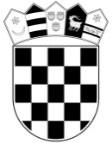 KLASA:    112-03/18-01/100127URBROJ:  514-08-04-09-01/1-18-09Sisak,          30. studenog 2018. godineNastavno na objavljeni oglas za prijam u državnu službu na određeno vrijeme u Ministarstvo pravosuđa, Upravu za zatvorski sustav i probaciju, Zatvor u Sisku, na radno mjesto strukovni učitelj – skladištar, KLASA: 112-03/18-01/100127, URBROJ: 514-08-04-09-01/1-18-03 od 09. studenog 2018. godine, objavljujemoOPIS POSLOVA I PODATKE O PLAĆI RADNOG MJESTAI. OPIS POSLOVA RADNOG MJESTAStrukovni učitelj – skladištarZaprima, skladišti, evidentira i izdaje iz skladišta proizvode i materijale za potrebe službenika i zatvorenika, obavlja strukovnu izobrazbu, organizira i nadzire rad zatvorenika u skladištu i sudjeluje u radu timova tretmanskih skupina. Vodi propisanu dokumentaciju i evidencije i sudjeluje u izradi statističkih i drugih izvješća. Obavlja i druge poslove po nalogu voditelja Odjela.II. PODACI O PLAĆI RADNOG MJESTAPlaću navedenog radnog mjesta čini umnožak koeficijenta složenosti poslova radnog mjesta i osnovice za izračun plaće, uvećan za 0,5% za svaku navršenu godinu radnog staža propisano odredbom članka 144. stavka 2. Zakona o državnim službenicima (Narodne novine, broj 92/05, 142/06, 77/07, 107/07, 27/08, 34/11, 49/11, 150/11, 34/12, 49/12, 37/13, 38/13, 01/15, 138/15, 61/17) i članka 21. pod f) t. 5. Uredbe o nazivima radnih mjesta i koeficijentima složenosti poslova u državnoj službi (Narodne novine, broj 37/01, 38/01-isp, 71/01, 89/01, 112/01,7/02-isp, 17/03, 197/03, 21/04, 25/04-isp, 66/05, 131/05, 11/07, 47/07, 109/07, 58/08, 32/09, 140/09, 21/10, 38/10, 77/10, 113/10, 22/11, 142/11, 31/12, 49/12, 60/12, 78/12, 82/12, 100/12, 124/12, 140/12, 16/13, 25/13, 52/13, 96/13, 126/13, 2/14, 94/14, 140/14, 151/14, 76/15 i 100/15), te dodatak na osnovnu plaću za posebne uvjete rada u visini od 25% sukladno članku 8.stavak 1. točka 5. Uredbe o poslovima s posebnim uvjetima rada u državnoj službi (Narodne novine, broj 74/02, 58/08, 119/11,  33/13, 65/15 i 2/17).Komisija za provedbu oglasa